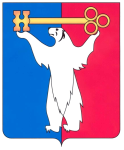 РОССИЙСКАЯ ФЕДЕРАЦИЯКРАСНОЯРСКИЙ КРАЙНОРИЛЬСКИЙ ГОРОДСКОЙ СОВЕТ ДЕПУТАТОВР Е Ш Е Н И ЕО внесении изменений в решение Городского Совета от 20.11.2002 № 26-328 «Об утверждении Положения о мандатной (счетной) комиссии Городского Совета»В соответствии с Уставом муниципального образования город Норильск, Городской СоветРЕШИЛ:1. Внести в Положение о мандатной (счетной) комиссии Городского Совета, утвержденное решением Городского Совета от 20.11.2002 № 26-328 (далее – Положение), следующие изменения:1.1. Абзац второй пункта 2.3 Положения исключить.1.2. Абзац третий пункта 2.3 Положения изложить в следующей редакции:«- проводит тайное голосование;». 1.3. Абзац четвертый пункта 2.3 Положения изложить в следующей редакции: « - проводит голосование и подсчет голосов при избрании Главы города Норильска, Председателя Городского Совета, заместителя Председателя Городского Совета, председателя постоянной комиссии Городского Совета, осуществляющего свои полномочия на постоянной основе, выражении недоверия и отстранения от должности выборных должностных лиц органов местного самоуправления;».1.4. Абзац тринадцатый пункта 2.3 Положения изложить в следующей редакции:«- рассматривает в связи с поступившими в Комиссию обращениями вопросы о нарушениях депутатами Городского Совета общепринятых правил взаимоотношений друг с другом;».1.5. Пункт 3.7 Положения изложить в следующей редакции:«3.7. Решение Комиссии принимается простым большинством голосов.».1.6. В пунктах 3.9, 5.1 Положения слова «Глава города Норильска», в соответствующих падежах заменить словами «Председатель Городского Совета» в соответствующих падежах.1.7. В пункте 4.1.4 Положения слово «простым» исключить.2. Контроль исполнения решения возложить на председателя мандатной (счетной) комиссии Городского Совета Кармановскую Н.В.3. Решение вступает в силу со дня принятия.«20» февраля 2018 года№ ______Председатель Городского Совета   А.А. Пестряков